School Closure Daily Planning- Crystal ClassDATEReadingWritingMathematicsTopicWednesday 6th January 2021Looking over the text again, highlight/copy out any new or interesting vocabulary or words you think the author has chosen for impact. Write out definitions for new and interesting vocabulary. Challenge: Why did the author choose the words for impact that he/she did?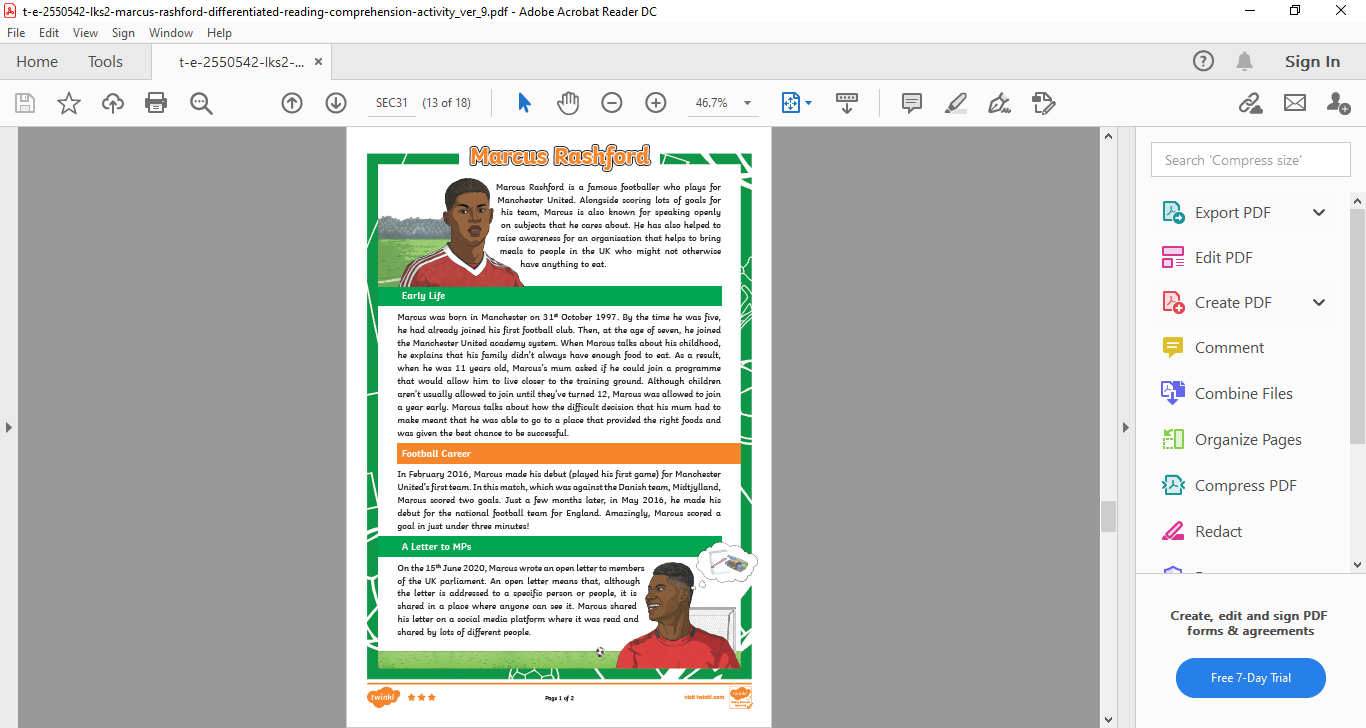 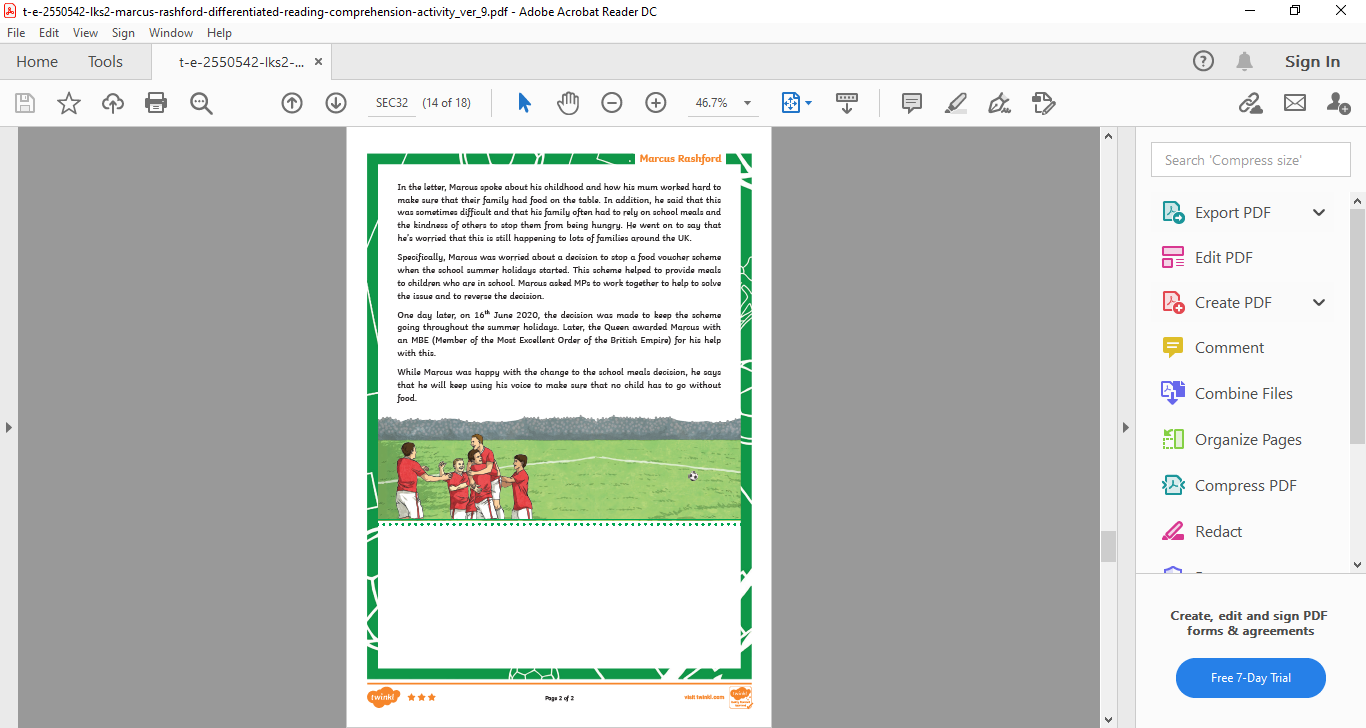 Question time!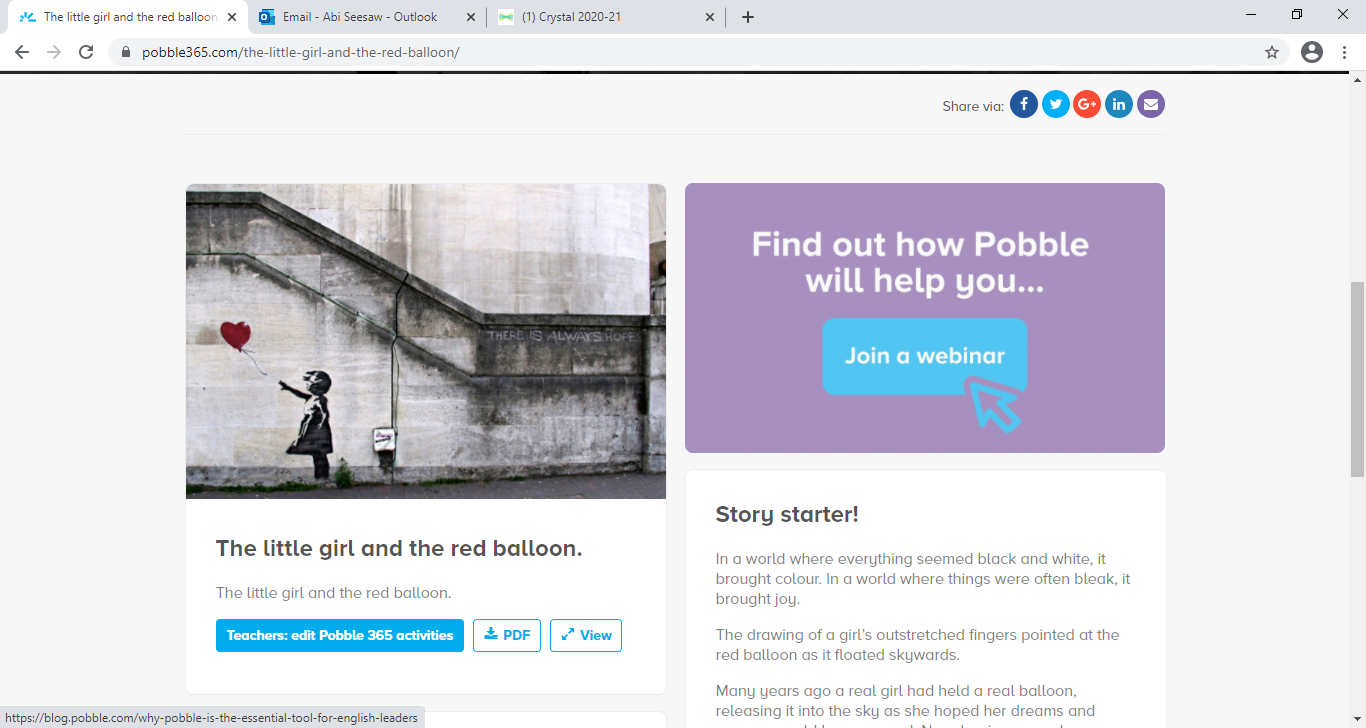 Why do you think the balloon is red, where the rest of the drawing is black and white?Who is the little girl, and why is she releasing the balloon?What could have happened to the girl? Do you think the balloon symbolises anything?How does this compare to other graffiti you have seen?Do you think graffiti should be illegal?Where do you think this photograph was taken?Why do you think the artist created it?Roman Numeralshttps://vimeo.com/457420876https://resources.whiterosemaths.com/wp-content/uploads/2020/09/Aut5.3.4-Roman-numerals.pptxhttps://resources.whiterosemaths.com/wp-content/uploads/2020/09/Y5-Autumn-Block-1-WO2-Roman-numerals-2019.pdfhttps://resources.whiterosemaths.com/wp-content/uploads/2020/09/Y5-Autumn-Block-1-ANS2-Roman-Numerals.pdfChallenge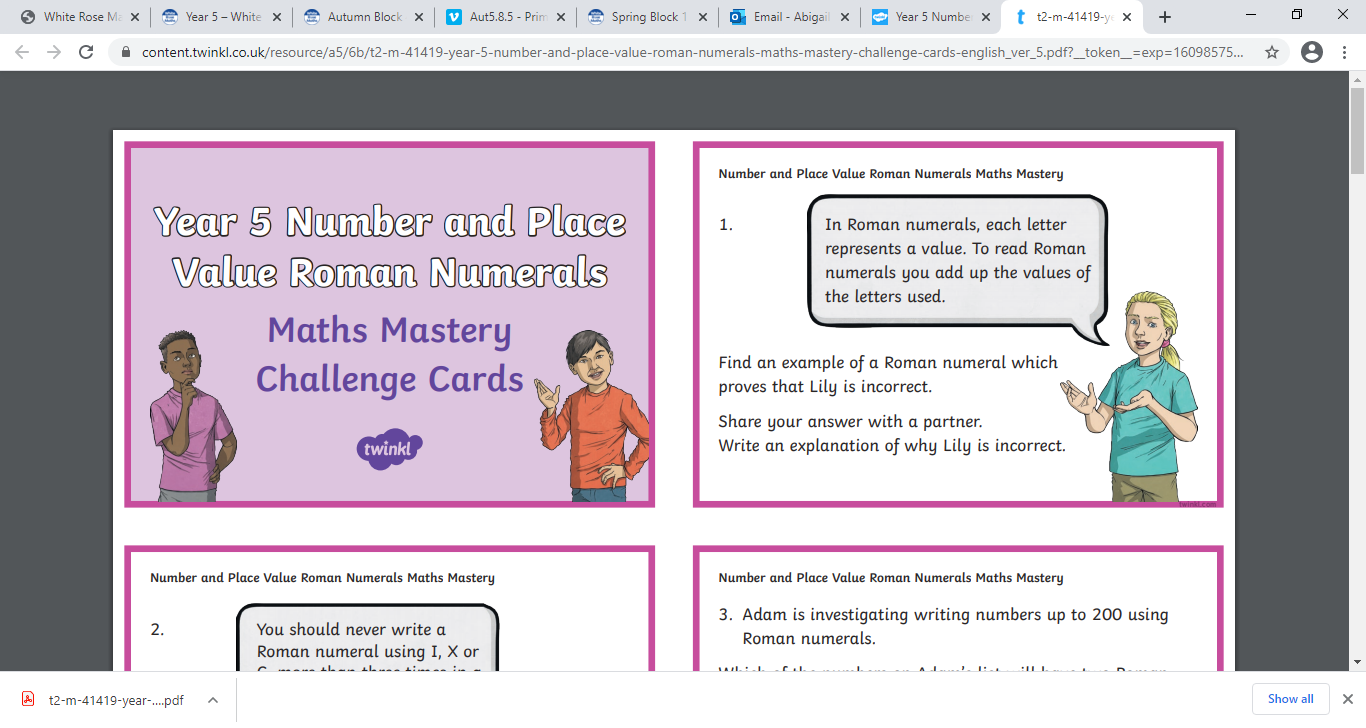 Perfect picture!Can you design a piece of graffiti that you could do in school? Remember: it has to be something that people will enjoy, and would I approve of!Why not research Banksy.